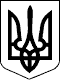 УЖГОРОДСЬКА РАЙОННА державна адміністраціяЗАКАРПАТСЬКОЇ ОБЛАСТІР О З П О Р Я Д Ж Е Н Н Я____31.03.2021__                            Ужгород                           №__83________Про затвердження проекту землеустрою щодо відведення земельної ділянки із зміноюцільового призначенняВідповідно до статей 6, 13, 21, 39, 41 Закону України „Про місцеві державні адміністрації”, статті 50 Закону України „Про землеустрій”, статей 17, 20, 186-1 Земельного кодексу України, розглянувши клопотання Управління Держспецзв’язку в Закарпатській області31.03.2021 №39/01/01-423 та проект землеустрою щодо відведення земельної ділянки для зміни цільового призначення земельної ділянки, врахувавши позитивний висновок експерта державної експертизи та затверджений детальний план території:1. Затвердити Управлінню Держспецзв’язку в Закарпатській області проект землеустрою щодо відведення земельної ділянки для зміни цільового призначення земельної ділянки, яка перебуває в постійному користуванні Управління Держспецзв’язку в Закарпатській області, з цільового призначення: для розміщення та постійної діяльності Державної служби спеціального зв’язку та захисту інформації України (код КВЦПЗ 13.05), розташованої за адресою: вулиця Миру, 1б, село Коритняни Ужгородського району Закарпатської області, на цільове призначення: для будівництва і обслуговування багатоквартирного житлового будинку (код КВЦПЗ 02.03).2. Змінити цільове призначення земельної ділянки промисловості, транспорту, зв'язку, енергетики, оборони та іншого призначення(для розміщення та постійної діяльності Державної служби спеціального зв’язку та захисту інформації України) площею 0,500га(кадастровий номер – 2124883600:11:016:0063), розташованої за адресою: вулиця Миру, 1б, село Коритняни Ужгородського району Закарпатської області, яка перебуває в постійному користуванні Управління Держспецзв’язку в Закарпатській та перевести її у категорію земель житлової та громадської забудови для будівництва і обслуговування багатоквартирного житлового будинку (код КВЦПЗ 02.03).3. Рекомендувати Управлінню Держспецзв’язку в Закарпатській області оформити документи, що посвідчують право постійного користування на земельну ділянку зі зміненим цільовим призначенням.4. Контроль за виконанням цього розпорядження залишаю за собою.В.о. голови державної адміністрації                           	Христина МАЦКО